Op 11 januari 2021 bezochten de Inspecties Onderwijs en Gezondheidszorg/ Jeugd de pilot  Buiten Gewoon Leren (BGL). Het inspectiebezoek vond plaats op twee onderwijszorgboerderijen: Oostwijk in Zuid-Schermer en Polderpracht te Oterleek. In deze rapportage willen wij u, vooruitlopend op het definitieve inspectierapport, op hoofdlijnen informeren over dit inspectiebezoek en de belangrijkste bevindingen. 1	Wat is Buiten Gewoon Leren?BGL is een nieuw onderwijszorgarrangement dat beschikbaar is voor kinderen vanaf 7 jaar die om allerlei redenen nog niet kunnen deelnemen aan het reguliere onderwijs. Voor hen bestaat er (nog) geen vorm van passend onderwijs. BGL past in het  streven naar een dekkend aanbod voor álle kinderen in onze regio en moet voorkomen dat zij vastlopen in hun ontwikkeling en noodgedwongen thuiszitten. BGL vindt plaats op kleinschalige agrarische bedrijven (zorgboerderijen) waar kinderen zich in een groene, rustige en veilige omgeving kunnen ontwikkelen. Met partners in het onderwijs, zorg en dagbesteding wordt geprobeerd een integraal onderwijsaanbod te verzorgen voor het primair onderwijs (PO/SBO/SO). Dagbesteding is een integraal onderdeel van het onderwijs.  2	Ontstaansgeschiedenis BGLBGL is gestart in februari 2018 op initiatief van de Stichting Landzijde,  schoolbestuur Ronduit te Alkmaar, de betrokken de gemeentelijke regio Alkmaar en PPO-NK. BGL is een voltijdsvoorziening is waar leerlingen via het Samenwerkingsverband (SWV) naar toe geleid kunnen worden. Bij voorkeur biedt BGL een tijdelijke oplossing van maximaal zes maanden. 3	Inspectiebezoek onderwijs en gezondheidszorg 11 januari Het inspectiebezoek maakte onderdeel uit van een landelijk thema-onderzoek naar 28 onderwijszorgarrangementen (OZA’s). Daarbij kwamen vragen aan de orde zoals Wat zijn de succesfactoren van OZA’s binnen en buiten het bekostigde bestel, Welke factoren kunnen worden overgenomen binnen het bekostigde bestel zodat iedere jongere in de toekomst bekostigd onderwijs kan volgen?Wat zijn de succes- en belemmerende factoren?4	Inhoud bezoekHet bezoek duurde een hele dag. In de ochtend werd de locatie Oostwijk in Zuidschermer bezocht. De inspecteurs kregen van de leerlingen een rondleiding en konden zij een lessituatie observeren. Daarna werd er met de bestuurders gesproken over visie, succesfactoren en belemmeringen. Vervolgens zijn de inspecteurs in gesprek gegaan met kinderen en ouders. Aansluitend is gesproken met de leerkracht, de zorgcoördinator en consulent van PPO-NK.In de middag werd zorgboerderij Polderpracht in Oterleek bezocht. De inspecteurs werden welkom geheten door de zorgboer en leerkracht. Na een rondleiding over de boerderij door enkele leerlingen werd ook hier een leersituatie geobserveerd en ging de inspectie in gesprek met leerlingen, ouders en professionals. De dag werd afgesloten bij PPO-NK in Alkmaar, waar de inspecteurs in twee ronden in gesprek gingen met de beleidsmakers passend onderwijs, jeugdzorg en leerplicht van de gemeentelijke regio. Centrale vraag: ‘Wat betekent Buiten Gewoon Leren voor de gemeenten, de samenwerking tussen onderwijs en jeugdzorg en wat zijn de mogelijke gevolgen voor de financiering van de dagbesteding. Tenslotte werd gesproken met de bestuurders van Ronduit, Landzijde en PPO-NK over de eerste opbrengsten en bevindingen van het bezoek. Ook kwamen vragen en onduidelijkheden rond de wet- en regelgeving en  financieringsmogelijkheden aan de orde. 5	Belangrijkste bevindingenHet volledige rapport van het thema onderzoek verschijnt naar verwachting in maart 2021. Hierna staan alvast de belangrijkste bevindingen vermeld op drie niveaus: A	De ontwikkeling van het kindEr spelen constant attitudevraagstukken: hoe ga je hiermee om, wat vraagt het qua aanpassingen. Ook de attitude van de leerkracht en de zorgboer is erg belangrijk; zij geven het kind het gevoel gezien te worden zoals hij/zij is.  Attitude bij alle betrokkenen: “ik wil je leren kennen, ik zie je.” Er wordt gekeken naar de mogelijkheden van een kind, niet naar zijn onmogelijkheden.Kennis (pedagogisch en didactisch) en zelfkennis van de leerkracht (eigen allergie en valkuilen kennen; “wat triggert mij, wat wordt mijn professionele uitdaging”) De omgeving van een zorgboerderij (rust, ruimte en dieren)  zijn van een enorme meerwaarde voor deze doelgroep.Het gebruikte volgsysteem en de toegang tot BGL is goed! Top-dossiers zijn op orde, alles is transparant. De kinderen zijn goed in beeld en worden goed gevolgd.Sterk punt is dat het hele systeem rondom het kind in beeld wordt gebracht. Het systemisch kijken is opvallend goed!  De verwachtingen worden goed gemanaged. Bij het kind (BGL is tijdelijk, je hebt de tijd om te landen), bij de ouders (wat doen wij, wat moeten zij doen) en bij de hulpverleners rondom het kind. Er wordt samengewerkt vanuit de leidende gedachte: ‘waar brengen we zorg en onderwijs samen?Integraal denken en doen is een belangrijke succesfactor.Er is lef en moed nodig geweest om dit OZA te ontwikkelen; er is over muren heen gesprongen.B  Het gezamenlijk optrekken van de drie organisaties in organisatie en uitvoering De samenwerkingspartners kennen elkaar goed en de samenwerking verloopt soepel, open en transparant. Er zijn goede inhoudelijke en financiële afspraken. De beschrijving van de ‘doelgroep’ van BGL is scherp, is van groot belang – ook naar beleidsmakers toe. Deze doelgroep beschrijving is gebaseerd op de tijdelijke vraag van een kind. Voorkomen moet worden dat er nieuwe labels ontstaan.De toeleiding en begeleiding is  goed georganiseerd.De aansluiting / doorstroom met het VSO is niet altijd soepel, zo blijkt. Dit is voor de Inspectie een punt van aandacht.Belangrijk is dat betrokken zorg- en onderwijsprofessionals goed zijn toegerust. Dat vraagt ook andere kwaliteiten.C: De bestuurlijke regionale samenwerkingVanuit een s gezamenlijke gevoelde noodzaak is er lef en moed getoond.  Wat is er wel mogelijk?Er is visie, vertrouwen en een grote bereidheid tot samenwerken Financiën: de scheiding tussen zorg-/ onderwijsgelden is ingewikkeld. Uitdaging is samenwerking tussen de departementen.D: Gezamenlijk pleidooi samenwerkingspartners aan Inspecties:Erken van deze vorm van OZAGeef ons de (experimenteer) ruimtePas wet- en regelgeving aan opdat OZA’s (zoals BGL) daarbinnen passen. Om wildgroei te voorkomen: eis van particuliere initiatiefnemers (actieve) betrokkenheid van de gemeente, een schoolbestuur,  samenwerkingsverband en een zorgorganisatie. Dat is de beste waarborg voor kwaliteit.Kom met wet- en regelgeving die afgestemd is door de beide ministeries die ruimte biedt aan de regionale ontwikkeling van een gezamenlijk dekkend netwerk van onderwijs & zorg.Kijk niet alleen naar de kosten maar ook naar het maatschappelijk rendement.  6	ConclusieOp 11 januari hebben de Inspecties van Onderwijs en Gezondheidszorg een bezoek gebracht aan het nieuwe onderwijszorgarrangement Buiten Gewoon Leren. Er is met alle betrokkenen gesproken, lessen zijn geobserveerd. 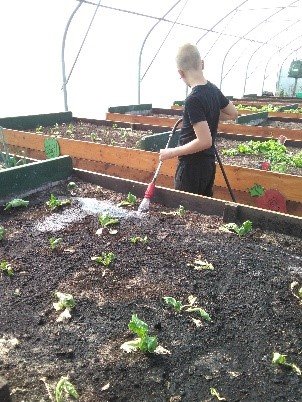 Men heeft het (hele) kind goed in beeld met zijn/haar ondersteuningsbehoeften. Deze komen samen in een stevig integraal aanbod van onderwijs en zorg.  De omgeving van een zorgboerderij heeft een duidelijke meerwaarde. De afspraken rond interne organisatie en financiën zijn duidelijk.  De inspectie was onder de indruk dat alle drie partijen zo goed samen optrekken en doen wat nodig is. Dat vraagt lef en moed.Belangrijk is dat betrokken zorg- en onderwijsprofessionals goed zijn toegerust. Het werken in een dergelijke omgeving vraagt ook andere kwaliteiten. Er is door de partijen gevraagd om landelijke erkenning van deze vorm van OZA. Dat stelt eisen op het vlak van wet- en regelgeving en financiën. Video Buiten Gewoon Leren  Om een beeld te krijgen van hoe Buiten Gewoon Leren er in de praktijk eruit ziet is door de Stichting Landzijde een video gemaakt. Kijk hier naar de film.  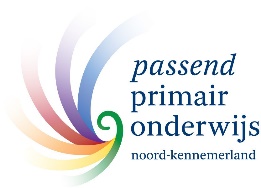 :De leden van de Ondersteuningsplanraad, Deelnemersraad en Raad van ToezichtDe leden van de Ondersteuningsplanraad, Deelnemersraad en Raad van ToezichtDe leden van de Ondersteuningsplanraad, Deelnemersraad en Raad van ToezichtDe leden van de Ondersteuningsplanraad, Deelnemersraad en Raad van Toezichtbetreft:Inspectiebezoek Buiten Gewoon Leren:  er is lef en moed getoondInspectiebezoek Buiten Gewoon Leren:  er is lef en moed getoondInspectiebezoek Buiten Gewoon Leren:  er is lef en moed getoondInspectiebezoek Buiten Gewoon Leren:  er is lef en moed getoondstatusTer kennisnameTer kennisnameTer kennisnameTer kennisname